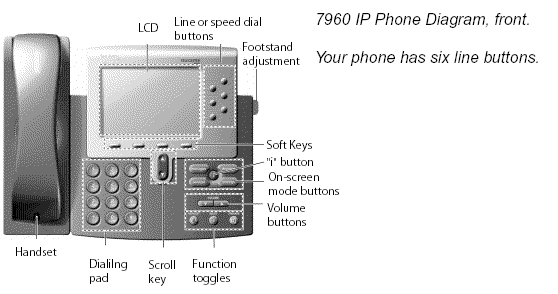 The Cisco IP telephone provides easy access to a wide range of business features.  SOFT KEYSFeatures available based upon the state of your phoneTO PLACE A CALLInternalLift Handset, press the Speaker button, line button or the New Call soft keyDial the 4 Digit extension ExternalLift Handset, press the Speaker button, line button or the New Call soft keyLocal – Dial 6 + NumberLong Distance – Dial 6 + 1 + NumberLAST NUMBER REDIALPress the REDIAL soft keyCALL FORWARDTo ActivateWhen your phone is idle, press the CFWDALL soft keyEnter the number, OR press MESSAGE key for sending calls directly to Voicemail To CancelPress the CFWDALL soft keyCALL HOLDTo Place a Call on HoldFrom an existing conversation, press the HOLD soft keyTo Retrieve a Call on HoldPress the RESUME soft keyPICK UPAs a member of a Pickup GroupWhen a phone is ringing within your groupPress the MORE soft key until you see PICKUPPress the PICKUP buttonThe call will ring on your phone with the Caller ID displayed.To accept the call, press the ANSWER soft keyTo ignore the call, press the IDIVERT soft keyCALL WAITINGDuring a call a 2nd call is received.You will hear a call-waiting tone.Caller information will display on phone.Press ANSWER soft key to answer incoming call,         first call will automatically be placed on hold.To resume back to first callScroll to first call and press RESUME. TO TRANSFER A CALLDuring a call, press the TRANSFER soft keyDial the number Announce the callPress the TRANSFER soft key to complete the transfer, hang upORIf the person you attempt to transfer the call to is not available, press the END CALL soft key and then the RESUME soft key to return to the original caller  CONFERENCE CALL (maximum of 6) While a call is in progress, press the MORE soft key and then press the CONFRN soft key.  Dial the extension or outside number.After the party answers, press the CONFRN soft key to bring the parties togetherTo add additional partiesRepeat the above stepsTo reconnect to the Conference when a called party isn’t joiningIf the person you attempt to bring into the conference is not available, press the END CALL soft key and then the RESUME soft key to return to the conference callTo view the conference call membersPress the MORE soft key, then press the CONFLI soft key to view the members on the conference callMEET- ME CONFERENCE (maximum of 10)HOST:To establish a Meet Me conferenceLift Handset, press the Speaker button, line button or the New Call soft keyPress the MEET-ME soft keyDial the MEET-ME conference number 3900 - 3909Communicate to Participants bridge information.PARTICIPANT:To Join a Meet-Me ConferenceDial the MEET-ME conference numberYou are now connected to the conferenceExternal callers may join by dialing the main number and dialing the Meet-Me extension from the automated attendant.I-DIVERTTo immediately redirect a call to your coverage pointWhile phone is ringingPress IDIVERTJOINThis feature allows you to join two incoming calls.  To answer the second incoming callPress the ANSWER soft key if it’s appropriate to place your first caller on hold (pressing this soft key automatically puts the first caller on hold)To Join these two callers to create a 3-way callScroll to the call that is on holdPress the MORE soft keyPress the JOIN soft keyTo Park a Call  On an existing call, press the MORE soft key and then the PARK soft key, the call is automatically placed into a park position, note the position in display of phone is:  3500 - 3529Hang UpTo Retrieve a Parked CallDial the park position to which the call was parked, you are now connectedIf the call is not picked up within 160 seconds, the call will ring back at parking extension.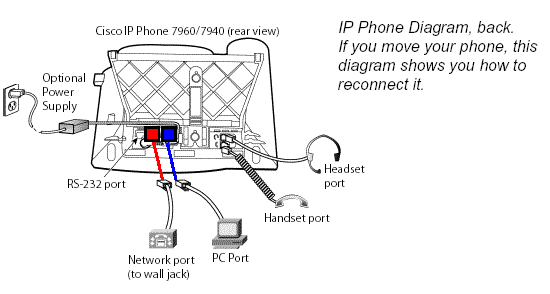 DIRECTORIESTo view Missed, Received or Placed calls, press the DIRECTORIES buttonScroll to the directory that you would like to viewPress the SELECT soft keyTo place a call to one of the phone numbers from within the directory, press the DIAL soft key.RING TYPEPress the SETTINGS buttonUser PreferencesPress RingsSelect Line Use the scroll key to select a ring typePress the PLAY soft key to hear the ring typePress the SELECT soft key to save the ring typeLCD CONTRASTPress the SETTINGS buttonUser PreferencesContrast/DisplayUse the UP and DOWN soft keys to change the contrastPress the OK soft key to save the settingRING VOLUMEWith your phone idle, press the volume key to hear the current ring volumePress either the up or down volume key to change the ring volumeWhen the ring times out, the setting will be saved“I” INFORMATION BUTTONPress the ? button and then any other button on your phone to get information on how to use that button or keyVOICE MAIL SETUP AND ACCESSTo enroll with voice mail (first use)Press the Messages button Enter the first time enrollment password = 986532Follow prompts to:Record your name - press # key as soon as you say your nameRecord a greeting – press # key as soon as you say your greetingSet a new password	        Minimum length:  ___6___            (Passwords will expire annually)To log on to voice mail from your phonePress the Messages button or dial 4180.Enter your password, press the # key.To log on to voice mail from another inside phonePress the Messages button or dial 4180.Press the * key when voice mail answers.Enter your ID (extension), then press # key.Enter your password, then press the # key.To log on to voice mail from outsideDial the external voice mail phone number 	260-982-4180Press the * key when voice mail answersEnter your ID (extension), then press # key.Enter your password, then press the # key.Basic ControlsPress the Messages button and log on:Hear new messages     1             Set up options          4  Send new message      2             Cancel or back up     *    Review old messages   3            Skip or move ahead  #**For Additional Feature Information and Menu Options review the Unity-At-A-Glance documentTRANSFER A CALLER INTO VOICEMAILWhile connected to the caller, press the TRANSFER soft key, Press *Dial the person’s extension you are transferring the call toPress the TRANSFER soft key quicklyTO LEAVE A QUICK MESSAGE IN A MAILBOX WITHOUT CALLING THE EXTENSION:Pick up the handsetPress * and the 5-digit extensionLeave your messageHang upDuring Message PlaybackAfter Message PlaybackRestart message1Repeat1Save2Save2DeleteSlow Playback34DeleteReply34Change Volume5Forward message5Fast PlaybackRewind, small67Save as newRewind67Pause or ResumeFast Forward, small 89Play message summary9